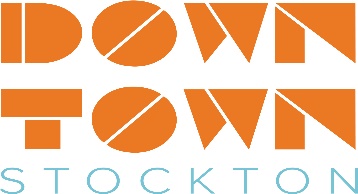 Downtown Stockton Alliance Board of Directors Meeting MinutesWednesday, October 16, 2019 at 3:30 pm125 Bridge Pl 3rd Fl. Stockton, CABoard of Directors Present: Chair-Giovanni Trinchera, Vice-Chair Kendra Clark, Secretary Jared Rusten, Mahala Burns, Carlos Jimenez, Tina McCarty, Megan Cort, Kari McNickle, Bejan Broukhim, Lisa Chalk-Frausto, Matt Amen, Rudi BlondiaBoard of Directors Absent: Wes Rhea, Marcia CunninghamStaff:  Mike Huber, Charisse Lowry, Courtney WoodMinutesCall to Order/Roll CallMeeting was called to order at 3:37pmPublic CommentsNo CommentsExecutive Director’s ReportM.Huber stated that he was trying to recruit another tech school for downtown Stockton.  He had another meeting scheduled with Bitwise. M.Huber reported that Bear Paw had received their permits for their two buildings. M.Burns stated that when the permits were picked up, Bear Paw was informed that another $35,000 was needed for the school fees for the Treathaway building. The Cal Main building will be over $100,000 in fees. M.Huber stated that he was working with the Stockton Heat to do a team mural in the parking lot behind Cassidys. Discussion of fees, schools, and permits.Approval of August & September Financial Statements and Minutes – Action ItemIt was requested that item 6 and 7 from the previous September meeting, be moved to the December Admin/Finance committee agenda. Item 8 will be moved to the January Admin/Finance agenda.A motion was made by (R. Blondia/T. McCarty) to approve the financials and minutes. The motion passed unanimously.Review of 2020 Budget Draft – Action ItemG.Trinchera stated that as a board they have to be fair and equitable to all. Everyone has to be on the same page with a clearly defined objective of clean and safe for the district. The board should allow Mike Huber to run the day to day operations of the DSA. He stated that all programs should be vetted , researched and reviewed in the sub committees first before bringing to the board. M.Huber went through each budget category and explained and answered questions from board members. C.Wood reported on the changes in properties and how Wildan calculates assesments. Committee ReportsM.Cort stated that she had spoken to Mike about the different type of lights for the lighting program. Owners have to sign off on getting the lights installed on their building. Admin Finance reviewed 2020 budget. W.Rhea is resigning from the board. December will be his final month. Future Items for ConsiderationNo ItemsNo Items AdjournmentMeeting adjourned at 5:06pm